Hier sind eine Reihe von Verständnisfragen zum Film ...                                       Name:_________________________Die Säure-Theorie nach Brønsted by simpleclub 4:03 MinNenne die Säure-Base-Definition von Brønsted!



Ergänze die Reaktionsgleichung und erläutere die Säure-Base-Theorie nach Brønsted an folgendem Beispiel, gib dazu zunächst die Lewis-Strukturen der Moleküle an: HCl + H2O => 



Ergänze die Reaktionsgleichung und erläutere die Säure-Base-Theorie nach Brønsted an folgendem Beispiel, gib dazu zunächst die Lewis-Strukturen der Moleküle an: NH3 + H2O =>



Kennzeichne die Säure-Base-Paare:
CH3COOH     +     H2O     <=>      CH3COO-    +      H3O+      





NH4Cl       +        H2O      <=>        H3O+        +        Cl-     




NH4 +        +         OH-      <=>





HCO3 -       +       H2O       <=>      H2CO3        +     OH-    


AKKappenberg
Die Säure-Theorie nach BrønstedSB2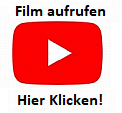 